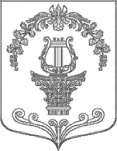 ПОВЕСТКА ДНЯзаседания совета депутатов МО Таицкое городское поселениечетвертого созыва              16-00 – 16-05-открытие  заседания, утверждение  повестки дня  и регламента заседанияПовестка дня:           1.  О бюджете  Таицкого городского поселения   на 2021 год и на плановый период 2022-2023 годов          2. О передаче части полномочия по казначейскому исполнению местного бюджета	3. О передаче части полномочия по внутреннему муниципальному финансовому контролю в сфере закупок и в сфере бюджетных правоотношений	4. О передаче Контрольно-счетной палате Гатчинского муниципального района полномочий контрольно-счетного органа поселения по осуществлению внешнего муниципального финансового контроляДокладчик: Свенцицкая Нина Васильевна - начальник отдела муниципального заказа, отчетности и финансов администрации	5. О передаче части полномочия в сфере жилищных отношений 	6.О передаче полномочий по осуществлению муниципального жилищного контроля	7. О передаче части полномочия по организации в границах поселения централизованного тепло-, водоснабжения населения и водоотведенияДокладчик: Терешенкова Жанна Степановна – юрист местной  администрации       8. Об организации и проведении публичных слушаний по вопросу предоставления разрешения на условно разрешенный вид использования для земельного участка с кадастровым номером 47:23:1301001:418       9. Об организации и проведении публичных слушаний по вопросу предоставления разрешения на условно разрешенный вид использования для земельного участка с кадастровым номером 47:23:1302006:57 Докладчик: Набиева Анжелика Элшадовна главный специалист сектора градостроительства, земельных и имущественных отношений Таицкого городского поселения         10. Разное10  декабря    2020 г.        16.00                         МКУК «Таицкий культурно-досуговый центр»